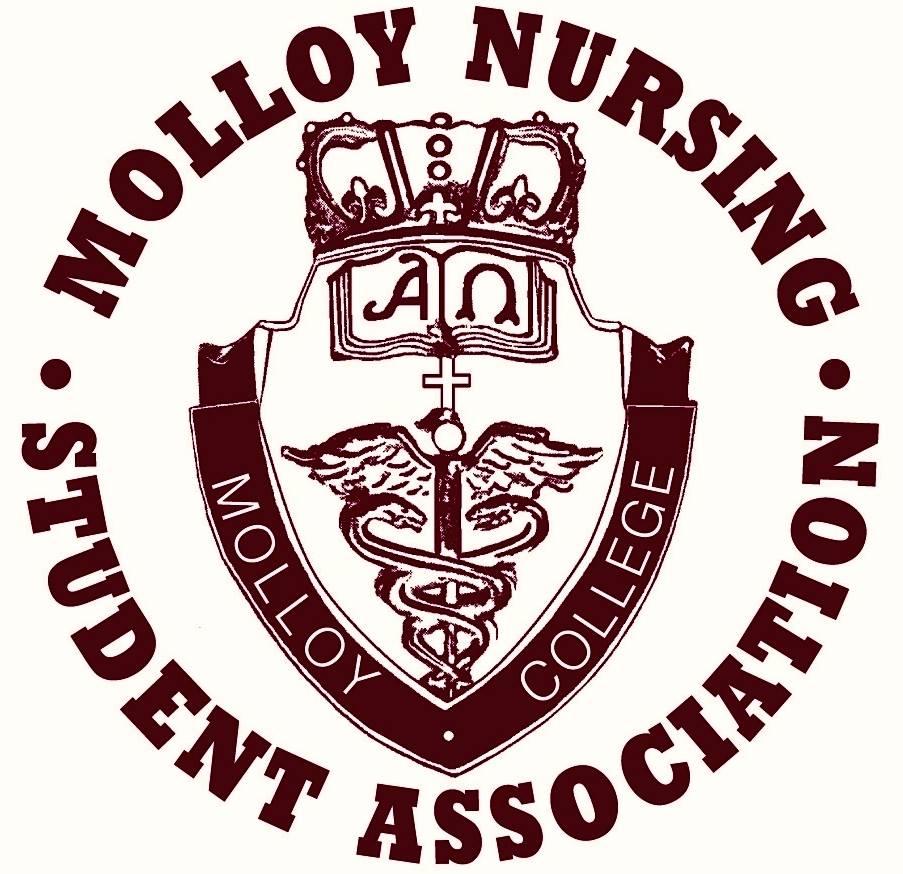 Place your order for you comfy, stylish MNSA Gear!  We will be on the 2nd floor of Casey, outside the nursing lab during the following dates and times: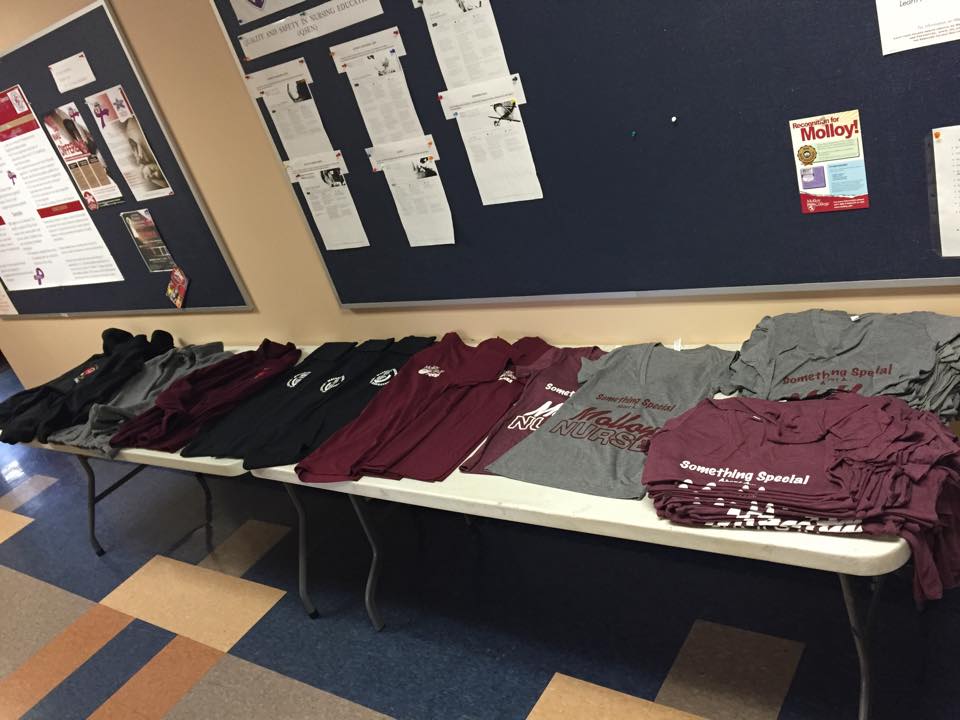 